Lesson 2: Make and Break Apart Pattern Block DesignsLet’s make and break apart pattern block designs.Warm-up: Which One Doesn’t Belong: Pattern Block DesignsWhich one doesn’t belong?A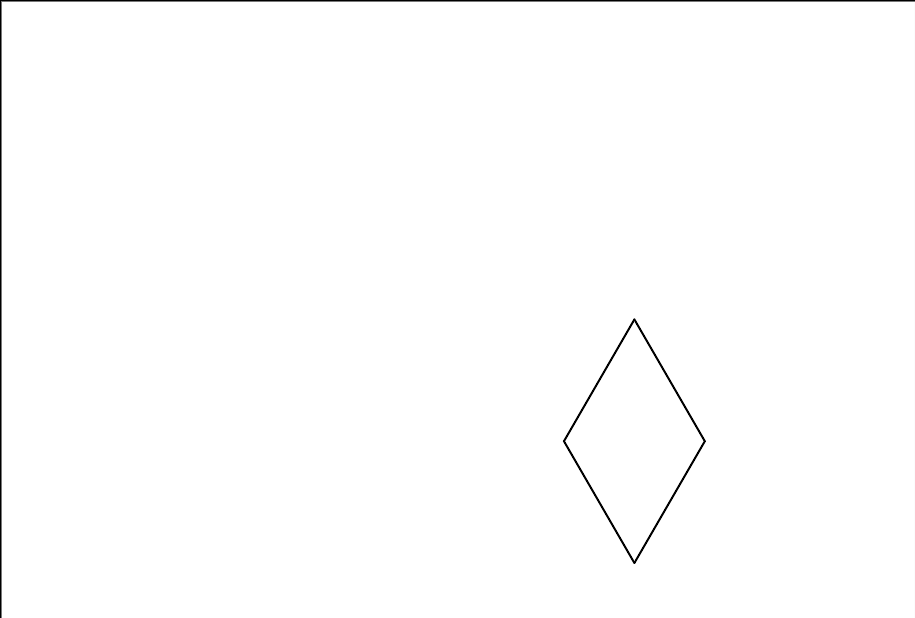 B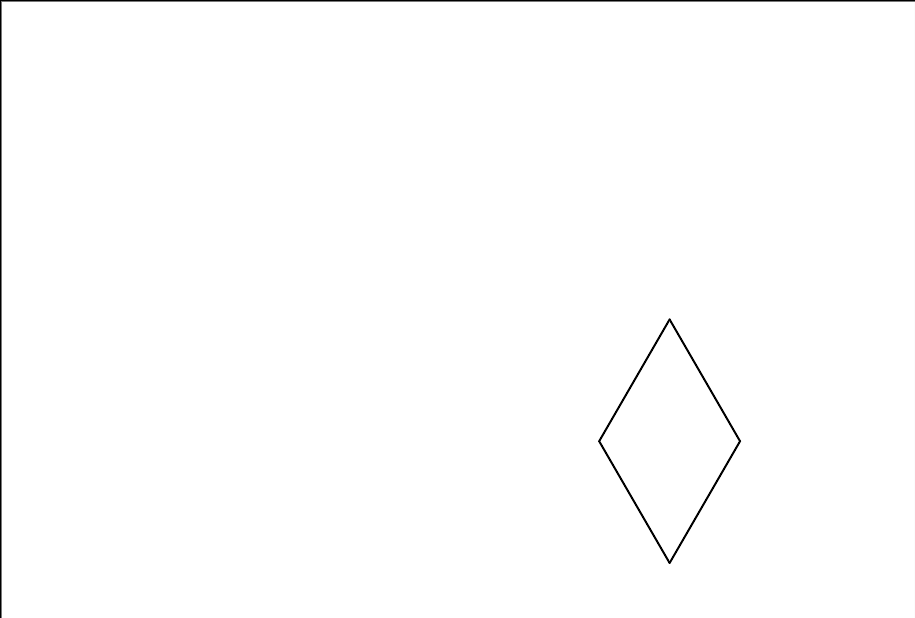 C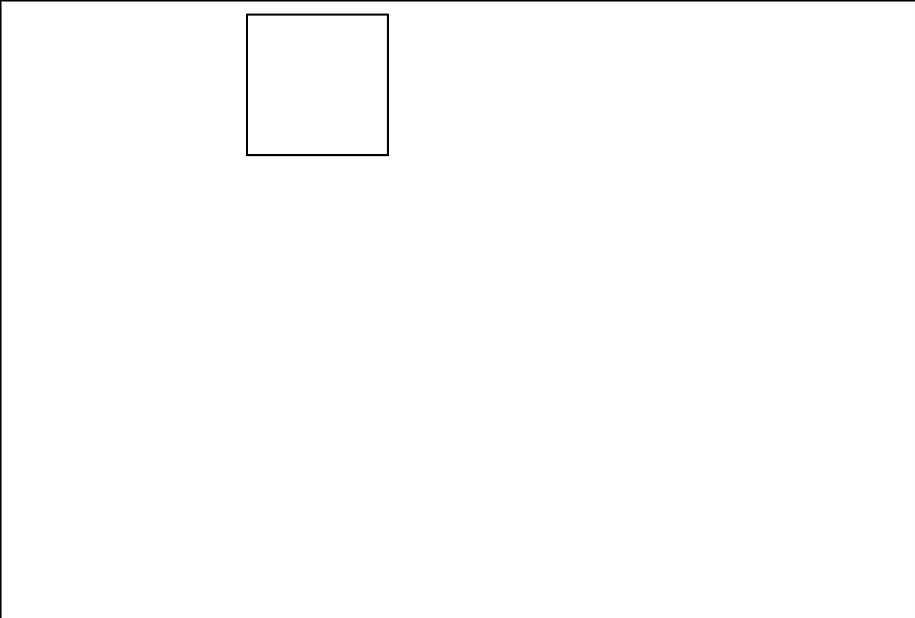 D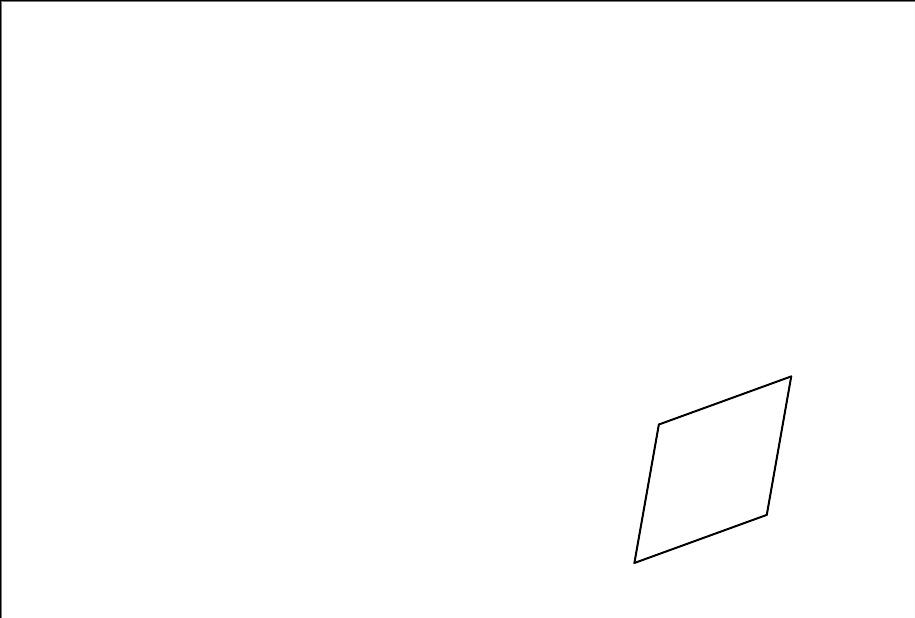 2.1: Create Pattern Blocks DesignsMy Design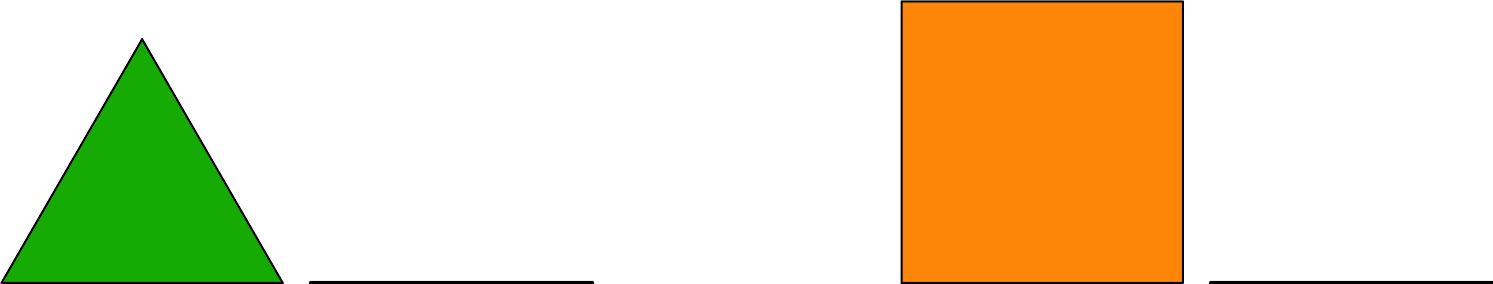 2.2: Han’s Pattern Block DesignHan used 8 pattern blocks.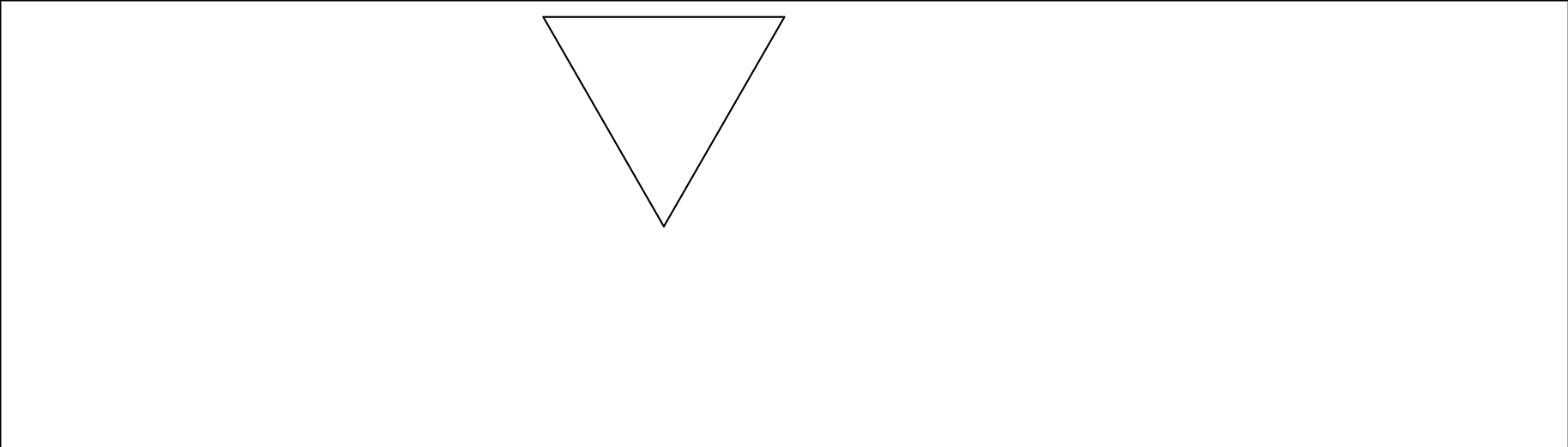 
Expression: ___________________________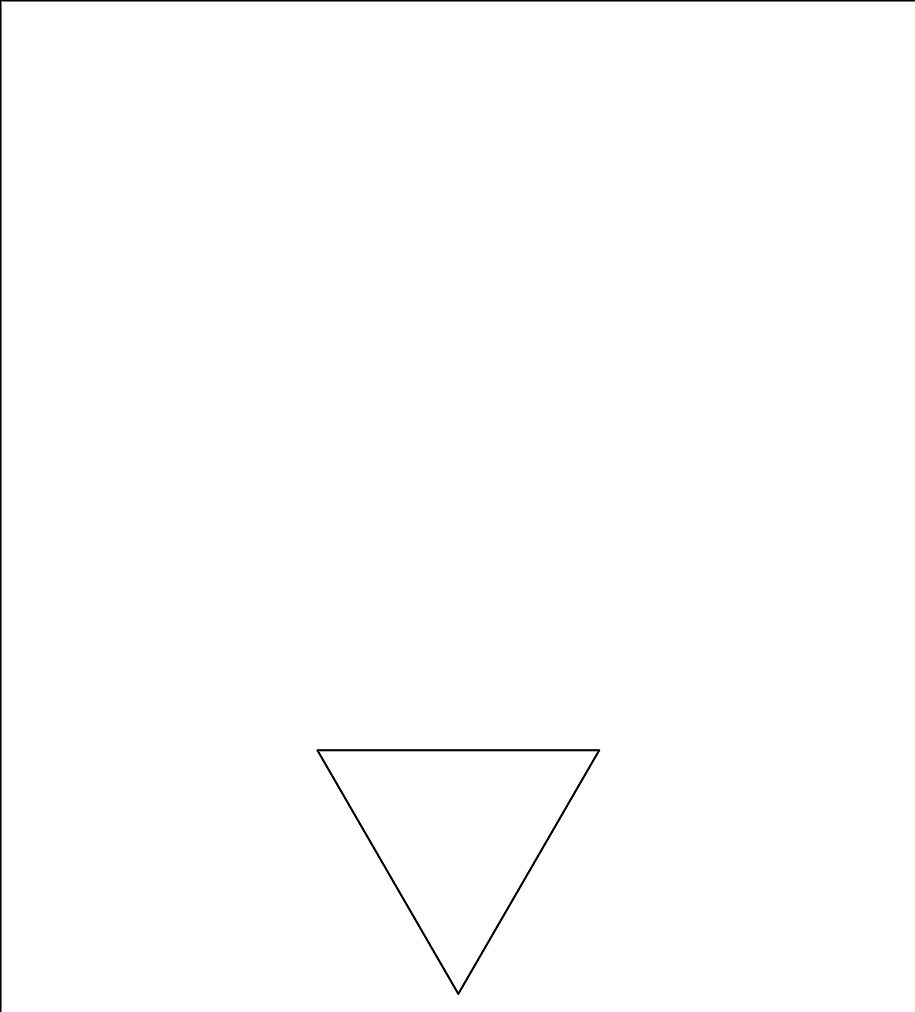 
Expression: ___________________________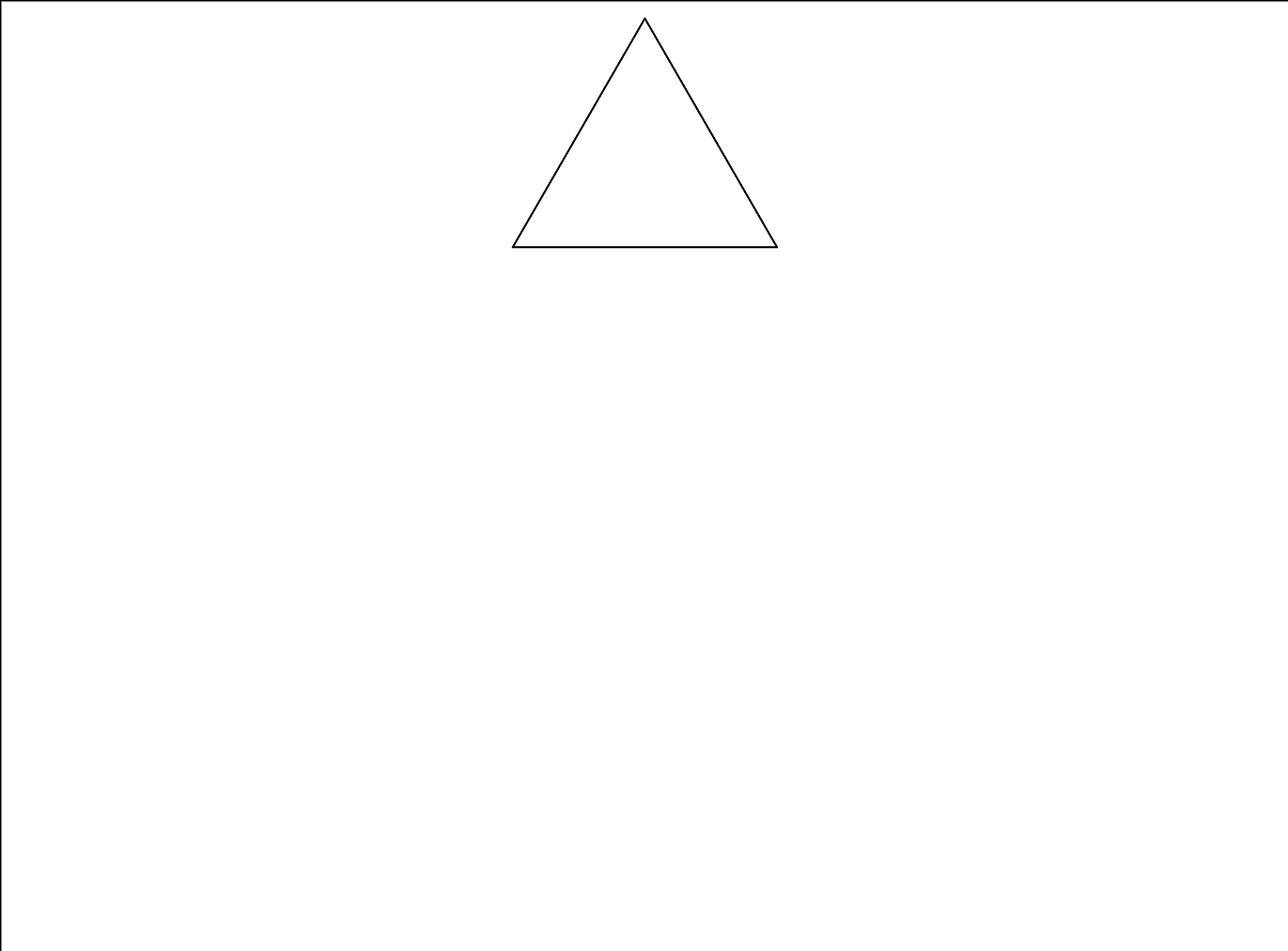 
Expression: ___________________________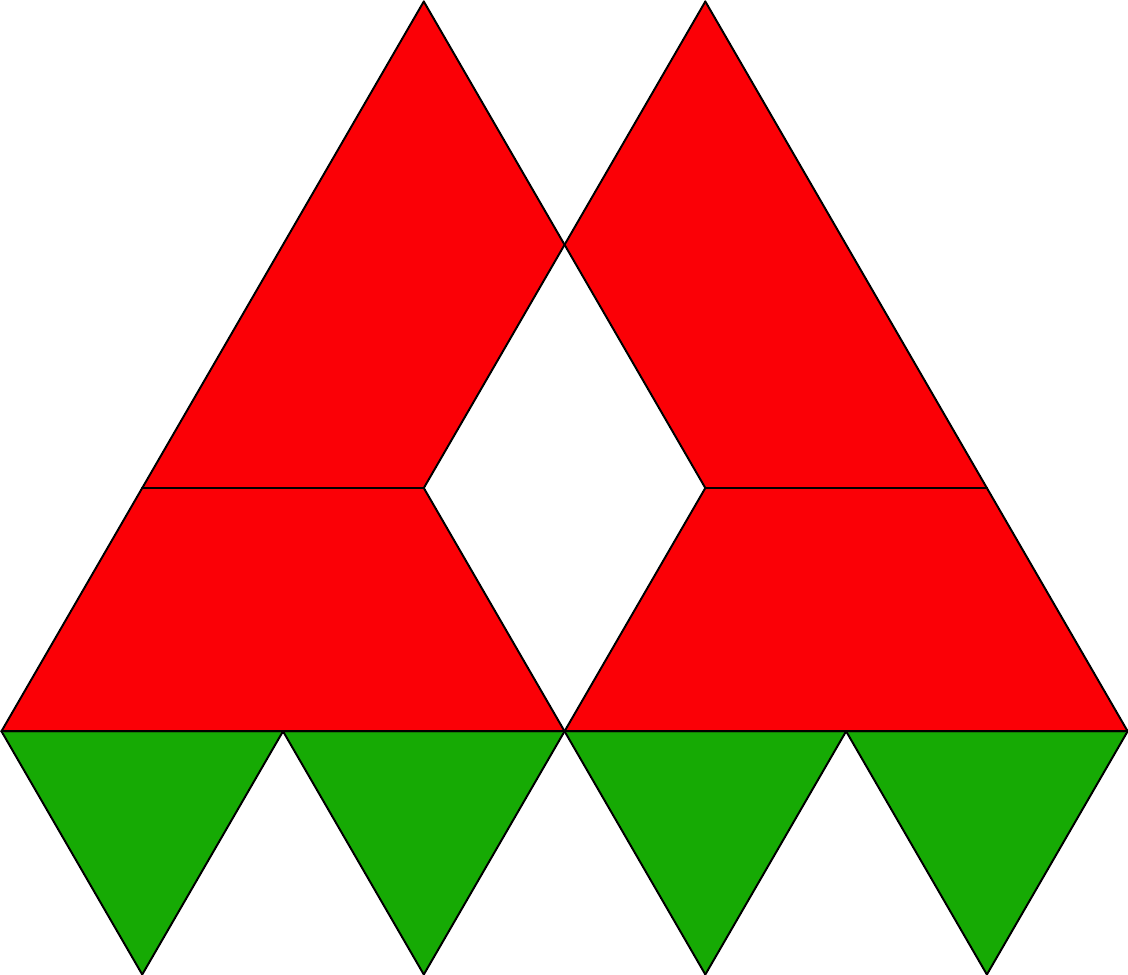 
Expression: ___________________________2.3: Centers: Choice TimeChoose a center.Check it Off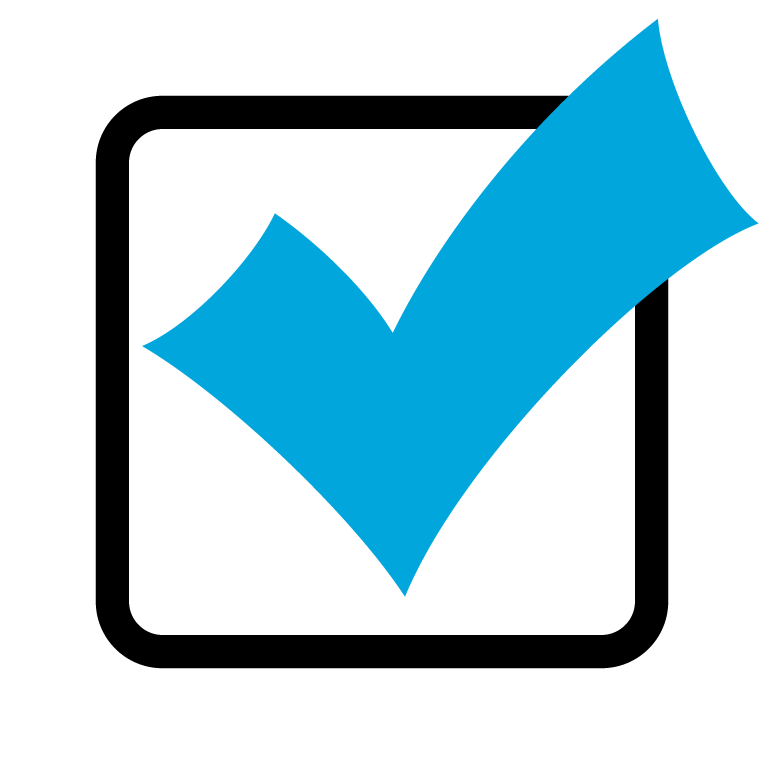 Bingo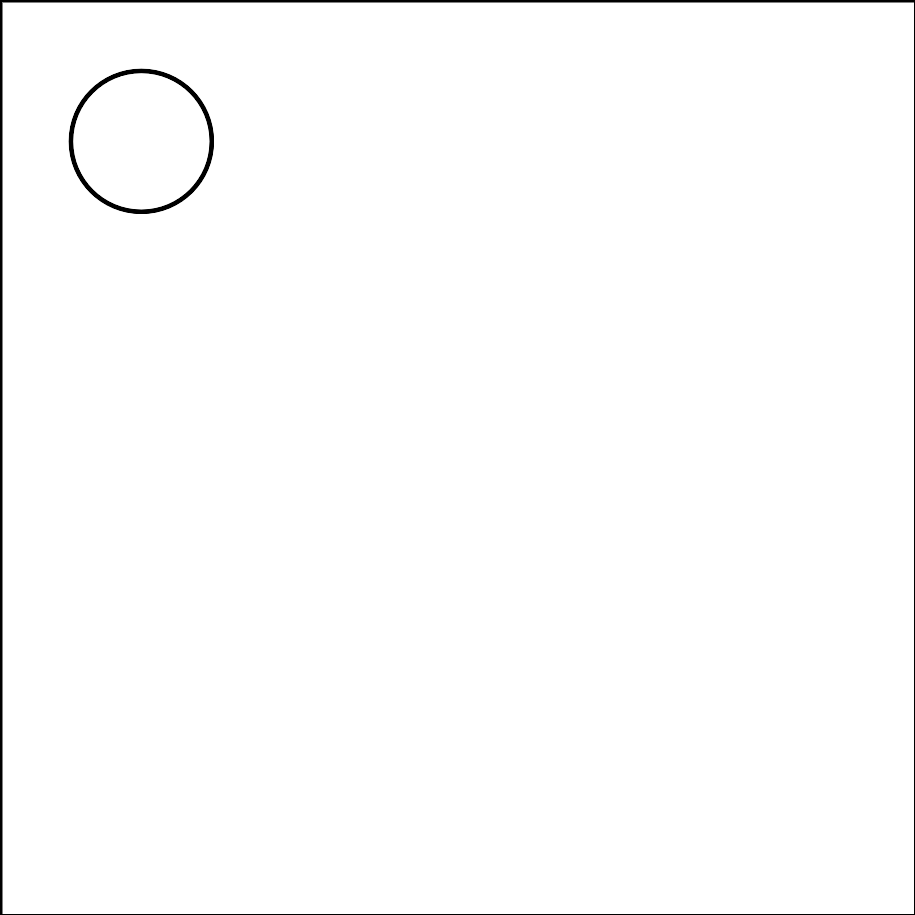 Find the Value of
Expressions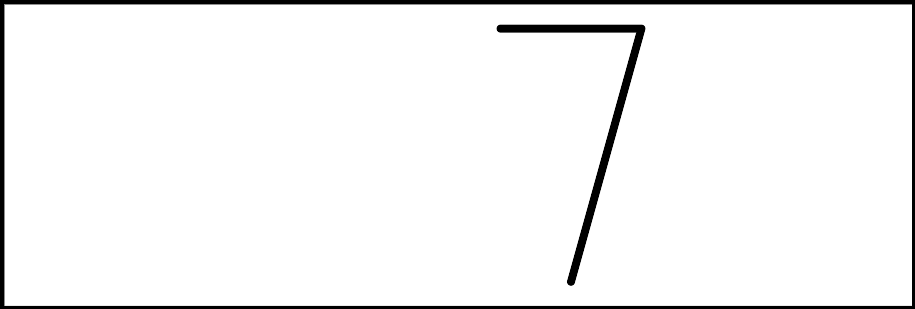 Shake and Spill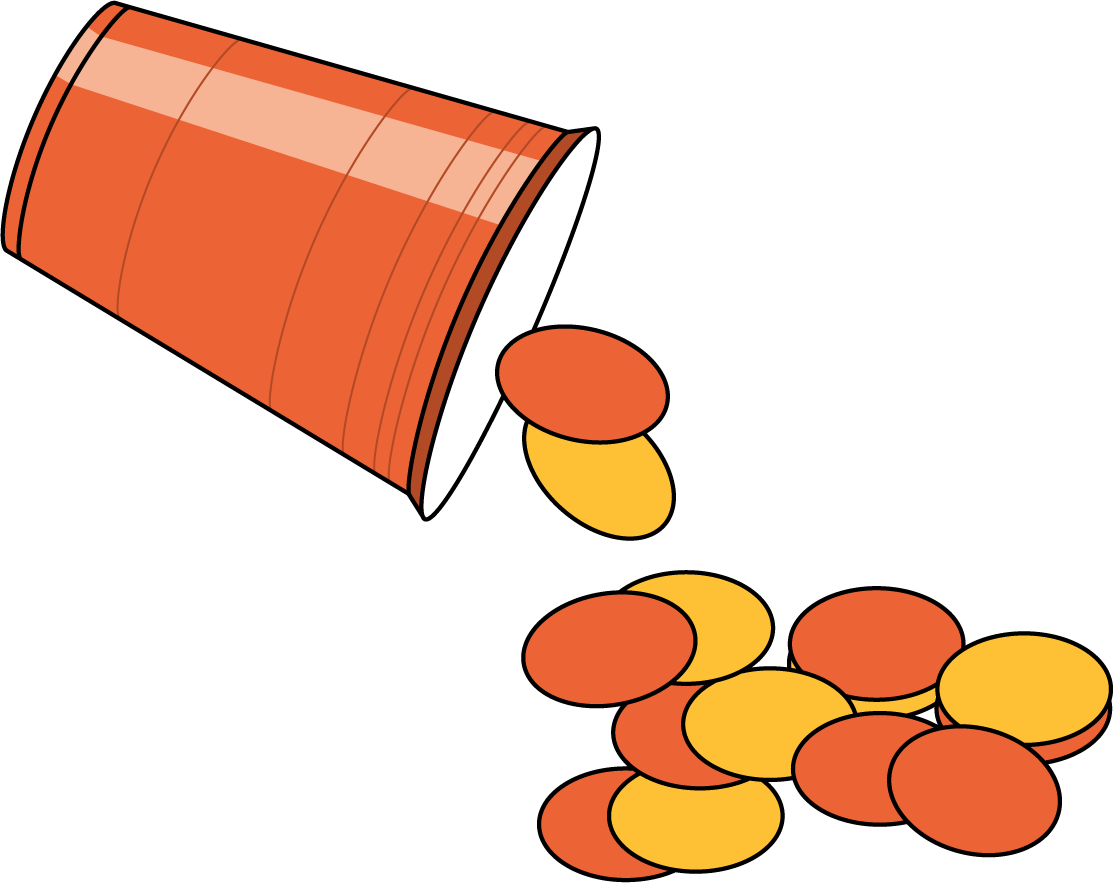 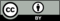 © CC BY 2021 Illustrative Mathematics®